UNITED STATESSECURITIES AND EXCHANGE COMMISSIONWASHINGTON, D.C. 20549FORM 8-KCURRENT REPORTPURSUANT TO SECTION 13 OR 15(d) OFTHE SECURITIES EXCHANGE ACT OF 1934Date of Report (Date of earliest event reported): October 30, 2019WORLD FUEL SERVICES CORPORATION(Exact name of registrant as specified in its charter)Registrant’s telephone number, including area code: (305) 428-8000Check the appropriate box below if the Form 8-K filing is intended to simultaneously satisfy the filing obligation of the registrant under any of the following provisions:Written communications pursuant to Rule 425 under Securities Act (17 CFR 230.425)Soliciting material pursuant to Rule 14a-12 under the Exchange Act (17 CFR 240.14a-12)Pre-commencement communications pursuant to Rule 14d-2(b) under the Exchange Act (17 CFR 240.14d-2(b))Pre-commencement communications pursuant to Rule 13e-4(c) under the Exchange Act (17 CFR 240.13e-4(c))Securities registered pursuant to Section 12(b) of the Act:Indicate by check mark whether the registrant is an emerging growth company as defined in Rule 405 of the Securities Act of 1933 (§230.405 of this chapter) or Rule 12b-2 of the Securities Exchange Act of 1934 (§240.12b-2 of this chapter).Emerging growth company ☐If an emerging growth company, indicate by check mark if the registrant has elected not to use the extended transition period for complying with any new or revised financial accounting standards provided pursuant to Section 13(a) of the Exchange Act. ☐Item 2.02. Results of Operations and Financial ConditionItem 7.01. Regulation FD DisclosureThe following information is provided pursuant to Item 7.01 of Form 8-K, “Regulation FD Disclosure” and Item 2.02 of Form 8-K, “Results of Operations and Financial Condition.”On October 30, 2019, World Fuel Services Corporation (the “Company”) issued a press release reporting its financial results for the third quarter ended September 30, 2019. A copy of the press release is attached hereto as Exhibit 99.1.This information and the information contained in Exhibit 99.1 shall not be deemed “filed” for purposes of Section 18 of the Securities Exchange Act of 1934, as amended (the “Exchange Act”), or incorporated by reference in any filing under the Securities Act of 1933, as amended, or the Exchange Act, except as may be expressly set forth by specific reference in any such filing.Item 9.01. Financial Statements and Exhibits(d) ExhibitsSIGNATURESPursuant to the requirements of the Securities Exchange Act of 1934, the registrant has duly caused this report to be signed on its behalf by the undersigned, thereunto duly authorized.Date: October 30, 2019	World Fuel Services Corporation/s/ Ira M. Birns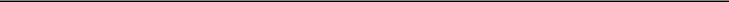 Ira M. BirnsExecutive Vice President and Chief Financial OfficerExhibit 99.1Contact: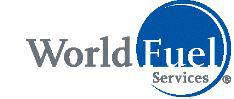 Ira M. Birns, Executive Vice President &Chief Financial OfficerGlenn KlevitzVice President, Treasurer & Investor Relations305-428-8000World Fuel Services Corporation Reports Third Quarter 2019 Results---Delivers Solid Year-Over-Year Improvement Across All Segments---MIAMI—October 30, 2019-- World Fuel Services Corporation (NYSE: INT)Third-Quarter 2019 HighlightsTotal gross profit of $305.7 million, up 15% year-over-yearGAAP net income of $48.2 million, or $0.73 per diluted shareAdjusted net income of $50.7 million, or $0.77 per diluted shareAdjusted EBITDA of $117.6 million, up 13% year-over-year“We delivered very strong results in the third quarter, as we continue to drive organic growth while focusing on further improving operating efficiencies,” stated Michael J. Kasbar, chairman and chief executive officer of World Fuel Services Corporation. “Our marine segment delivered their strongest quarter in nearly five years contributing to our strong overall results, a reflection of solid execution on our strategy of continuous cost management and sharpening the portfolio to drive enhanced profitability and returns.”Our aviation segment generated gross profit of $156.9 million in the third quarter, an increase of 12% year-over-year, principally driven by further growth in our government-related operations, as well as continued strength in our core commercial and business aviation activities. Our marine segment generated gross profit of $53.4 million, an increase of 24% year-over-year, due to improved profitability in our core resale operations, principally in Asia. Our land segment generated gross profit of $95.4 million, an increase of 15% year-over-year, primarily resulting from growth in our government-related operations, commercial and industrial activities, as well as our MultiService payment solutions business.“Over the last twelve months, we generated more than $400 million of adjusted EBITDA, representing significant improvement over the past two years,” said Ira M. Birns, executive vice president and chief financial officer. “Earnings growth, combined with our continued focus on working capital management, has contributed to our highest level of return on invested capital since 2014.”Additional Financial InformationCash flow generated by operating activities was $33.0 million for the third quarter of 2019 compared to cash flow used from operations of$87.4 million in the third quarter of 2018. The prior year was negatively impacted by approximately $115.6 million resulting from a statement of cash flows accounting standard adopted in 2018.Our operating expense ratio improved from 68.7% to 68.4% year-over-year, reflecting our continued focus on improving operating leverage and we remain on track to meet our 2019 goal of a 250 basis-point improvement over 2018.Non-GAAP Financial MeasuresThis press release contains non-GAAP financial measures (collectively, the “Non-GAAP Measures”), including adjusted net income, adjusted diluted earnings per share, and adjusted earnings before interest, taxes, depreciation and amortization (“EBITDA”). The Non-GAAP Measures exclude acquisition-related charges and restructuring costs primarily because we do not believe they are reflective of our core operating results. In addition, beginning with the period ending September 30, 2019, as well as the 2018 comparative, the Non-GAAP Measures also exclude gains or losses on the extinguishment of debt to facilitate an evaluation of our current operating performance and comparisons to our past operating performance. We believe that the Non-GAAP Measures, when considered in conjunction with our financial information prepared in accordance with GAAP, are useful to investors to further aid in evaluating the ongoing financial performance of the Company and to provide greater transparency as supplemental information to our GAAP results.Non-GAAP financial measures should not be considered in isolation from, or as a substitute for, financial information prepared in accordance with GAAP. In addition, our presentation of the Non-GAAP Measures may not be comparable to the presentation of such metrics by other companies. Non-GAAP diluted earnings per common share is computed by dividing non-GAAP net income attributable to World Fuel Services and available to common shareholders by the sum of the weighted average number of shares of common stock, stock units, restricted stock entitled to dividends not subject to forfeiture and vested restricted stock units outstanding during the period and the number of additional shares of common stock that would have been outstanding if our outstanding potentially dilutive securities had been issued. Investors are encouraged to review the reconciliation of these Non-GAAP Measures to their most directly comparable GAAP financial measures in this press release and on our website.Information Relating to Forward-Looking StatementsThis release includes forward-looking statements within the meaning of the Private Securities Litigation Reform Act of 1995, including statements regarding our beliefs and expectations with respect to our strategy of continuous cost management and sharpening the portfolio to drive enhanced profitability and returns, as well as our expectations about meeting our goal of a 250 basis-point improvement in our operating expense ratio. These forward-looking statements are qualified in their entirety by cautionary statements and risk factor disclosures contained in the Company’s Securities and Exchange Commission (“SEC”) filings, including the Company’s most recent Annual Report on Form 10-K filed with the SEC. Actual results may differ materially from any forward-looking statements due to risks and uncertainties, including, but not limited to: our ability to effectively leverage technology and operating systems and realize the anticipated benefits, our ability to successfully execute and achieve efficiencies and other benefits related to our transformation initiatives, our ability to achieve the expected level of benefit from our restructuring activities and cost reduction initiatives, unanticipated tax liabilities or adverse results of tax audits, assessments, or disputes, the loss of or reduced sales to the North Atlantic Treaty Organization in Afghanistan under our supply contract, our ability to successfully implement our growth strategy, our ability to effectively integrate acquired businesses and recognize the anticipated benefits, risks related to the complexity of U.S. Tax Reform and our ability to accurately predict its impact on our returns and future earnings, our ability to capitalize on new market opportunities and changes in supply and other market dynamics in the regions where we operate, potential liabilities and the extent of any insurance coverage, the outcome of pending litigation and other proceedings, the impact of quarterly fluctuations in results, particularly as a result of seasonality, the creditworthiness of our customers and counterparties and our ability to collect accounts receivable, fluctuations in world oil prices or foreign currency, changes in political, economic, regulatory, or environmental conditions, adverse conditions in the markets or industries in which we or our customers and suppliers operate, supply disruptions, border closures and other logistical difficulties that can arise when sourcing and delivering fuel in areas that are actively engaged in war or other military conflicts, our failure to effectively hedge certain financial risks associated with the use of derivatives, non-performance by counterparties or customers on derivatives contracts, uninsured losses, the impact of natural disasters, adverse results in legal disputes, our ability to retain and attract senior management and other key employees and other risks detailed from time to time in our SEC filings. New risks emerge from time to time and it is not possible for management to predict all such risk factors or to assess the impact of such risks on our business. Accordingly, we undertake no obligation to publicly update or revise any forward-looking statements, whether as a result of new information, changes in expectations, future events, or otherwise, except as required by law.About World Fuel Services CorporationHeadquartered in Miami, Florida, World Fuel Services is a global energy management company involved in providing energy procurement advisory services, supply fulfillment and transaction and payment management solutions to commercial and industrial customers, principally in the aviation, marine and land transportation industries. World Fuel Services sells fuel and delivers services to its clients at more than 8,000 locations in more than 200 countries and territories worldwide.For more information, call 305-428-8000 or visit www.wfscorp.com.-- Some amounts in this press release may not add due to rounding. All percentages have been calculated using unrounded amounts --WORLD FUEL SERVICES CORPORATIONCONSOLIDATED BALANCE SHEETS(Unaudited - In millions, except per share data)WORLD FUEL SERVICES CORPORATION CONSOLIDATED STATEMENTS OF INCOME AND COMPREHENSIVE INCOME (Unaudited – In millions, except per share data)WORLD FUEL SERVICES CORPORATIONCONSOLIDATED STATEMENTS OF CASH FLOWS(Unaudited - In millions)The adoption of ASU 2016-15 resulted in operating cash flow decreases and investing cash flow increases of $115.6 million and $357.5 million for the three and nine months ended September 30, 2018 respectively.WORLD FUEL SERVICES CORPORATION RECONCILIATION OF GAAP TO NON-GAAP FINANCIAL MEASURES (Unaudited - In millions, except per share data)Non-GAAP financial measures and reconciliation: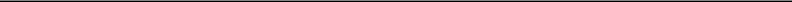 Income from operationsDepreciation and amortizationAcquisition related chargesRestructuring-related costsAdjusted EBITDA(1)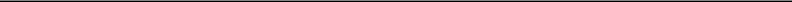 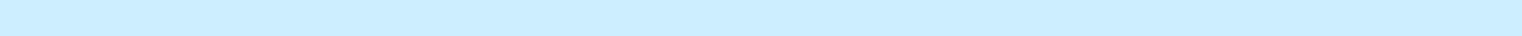 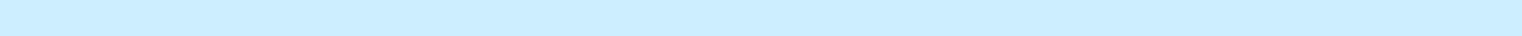 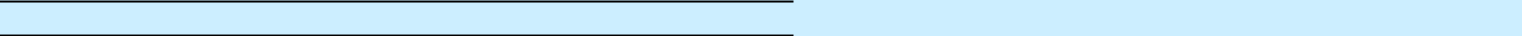 The Company defines adjusted EBITDA as income from operations, excluding the impact of depreciation and amortization, and items that are considered to be non-operational and are not representative of our core business, including those associated with acquisition related charges and restructuring costs.WORLD FUEL SERVICES CORPORATIONBUSINESS SEGMENTS INFORMATION(Unaudited - In millions)SALES VOLUME SUPPLEMENTAL INFORMATION(Unaudited - In millions)Includes gallons and gallon equivalents of British Thermal Units (BTU) for our natural gas sales and Kilowatt Hours (kWh) for our Kinect power business.Converted from metric tons to gallons at a rate of 264 gallons per metric ton. Marine segment metric tons were 5.5 and 15.8 for the three and nine months ended September 30, 2019.CONTACT:World Fuel Services CorporationIra M Birns, 305-428-8000Executive Vice President & Chief Financial OfficerGlenn Klevitz, 305-428-8000Vice President, Treasurer & Investor RelationsFlorida1-953359-2459427(State or other jurisdiction of incorporation)(Commission File Number)(I.R.S. Employer Identification No.)9800 N.W. 41st Street, Miami,Florida33178(Address of principal executive offices)(Address of principal executive offices)(Zip Code)Title of each classTrading Symbol(s)Name of each exchange on which registeredCommon Stock, par value $0.01 per shareCommon Stock, par value $0.01 per shareCommon Stock, par value $0.01 per shareINTINTNew York Stock ExchangeExhibit No.Exhibit No.DescriptionDescription99.1Press Release, dated October 30, 2019Press Release, dated October 30, 2019EXHIBIT INDEXExhibit No.Exhibit No.Exhibit No.Description99.199.1Press Release, dated October 30, 2019As ofAs ofAs ofSeptember 30,December 31,20192018Assets:Assets:Current assets:Current assets:Cash and cash equivalentsCash and cash equivalents$218.5$$$211.7Accounts receivable, netAccounts receivable, net2,688.82,739.6InventoriesInventories582.1523.1Prepaid expensesPrepaid expenses68.465.7Short-term derivative assets, netShort-term derivative assets, net67.6155.2Other current assets344.0279.5Total current assetsTotal current assets3,969.53,974.8Property and equipment, netProperty and equipment, net366.5350.3GoodwillGoodwill846.9852.7Identifiable intangible and other non-current assets614.6499.0Total assets$5,797.5$5,676.9Liabilities:Liabilities:Current liabilities:Current liabilities:Current maturities of long-term debt and finance leasesCurrent maturities of long-term debt and finance leases$16.4$$$41.1Accounts payableAccounts payable2,386.92,399.6Customer depositsCustomer deposits113.2118.2Accrued expenses and other current liabilities394.1377.0Total current liabilitiesTotal current liabilities2,910.52,935.9Long-term debtLong-term debt671.0659.9Non-current income tax liabilities, netNon-current income tax liabilities, net205.4194.6Other long-term liabilities152.054.9Total liabilities3,938.93,845.3Commitments and contingenciesCommitments and contingenciesEquity:Equity:World Fuel shareholders' equity:World Fuel shareholders' equity:Preferred stock, $1.00 par value; 0.1 shares authorized, none issuedPreferred stock, $1.00 par value; 0.1 shares authorized, none issued——Common stock, $0.01 par value; 100.0 shares authorized, 65.2 and 67.0 issued and outstanding as of September 30, 2019 andCommon stock, $0.01 par value; 100.0 shares authorized, 65.2 and 67.0 issued and outstanding as of September 30, 2019 andDecember 31, 2018, respectivelyDecember 31, 2018, respectively0.70.7Capital in excess of par valueCapital in excess of par value284.5340.4Retained earningsRetained earnings1,711.41,606.1Accumulated other comprehensive loss(154.3)(154.3)(131.7)Total World Fuel shareholders' equityTotal World Fuel shareholders' equity1,842.11,815.4Noncontrolling interest16.516.1Total equity1,858.61,831.6Total liabilities and equityTotal liabilities and equity$5,797.5$$$5,676.9For the Three Months EndedFor the Three Months EndedFor the Three Months EndedFor the Three Months EndedFor the Three Months EndedFor the Nine Months EndedFor the Nine Months EndedFor the Nine Months EndedFor the Nine Months EndedSeptember 30,September 30,September 30,September 30,September 30,September 30,2019201820192018RevenueRevenue$9,322.7$10,429.5$27,460.9$29,761.7Cost of revenue9,017.010,162.826,635.629,005.4Gross profit305.7266.7825.3756.3Operating expenses:Operating expenses:Compensation and employee benefitsCompensation and employee benefits129.2117.9353.3342.0General and administrativeGeneral and administrative82.870.6232.9217.8212.0188.5586.2559.8Income from operations93.678.2239.2196.4Non-operating expenses, net:Non-operating expenses, net:Interest expense and other financing costs, netInterest expense and other financing costs, net(19.5)(18.3)(59.1)(52.5)Other income (expense), netOther income (expense), net(3.3)1.9(0.3)(2.0)(22.8)(16.4)(59.4)(54.5)Income before income taxesIncome before income taxes70.961.8179.8142.0Provision for income taxes21.523.055.542.7Net income including noncontrolling interestNet income including noncontrolling interest49.438.7124.399.2Net income attributable to noncontrolling interest1.20.61.91.1Net income attributable to World FuelNet income attributable to World Fuel$48.2$38.2$122.4$98.1Basic earnings per common shareBasic earnings per common share$0.74$0.57$1.84$1.45Basic weighted average common sharesBasic weighted average common shares65.367.566.467.5Diluted earnings per common shareDiluted earnings per common share$0.73$0.56$1.84$1.45Diluted weighted average common sharesDiluted weighted average common shares65.767.766.767.8Comprehensive income:Comprehensive income:Net income including noncontrolling interestNet income including noncontrolling interest$49.4$38.7$124.3$99.2Other comprehensive loss:Other comprehensive loss:Foreign currency translation adjustmentsForeign currency translation adjustments(11.5)(4.7)(17.4)(23.0)Cash flow hedges, net of income tax expense of $2.8 and income tax benefit of $3.5 for the threeCash flow hedges, net of income tax expense of $2.8 and income tax benefit of $3.5 for the threemonths ended September 30, 2019 and 2018 respectively and net of income tax benefit of $2.4 andmonths ended September 30, 2019 and 2018 respectively and net of income tax benefit of $2.4 and$5.2 for the nine months ended September 30, 2019 and 2018, respectively7.9(5.6)(6.8)(8.4)Other comprehensive loss:(3.6)(10.3)(24.2)(31.4)Comprehensive income including noncontrolling interestComprehensive income including noncontrolling interest45.828.5100.167.8Comprehensive income (loss) attributable to noncontrolling interest(0.8)0.1(1.5)(1.2)Comprehensive income attributable to World FuelComprehensive income attributable to World Fuel$46.6$28.4$101.6$69.1For the Three Months EndedFor the Three Months EndedFor the Three Months EndedFor the Three Months EndedFor the Three Months EndedFor the Nine Months EndedFor the Nine Months EndedFor the Nine Months EndedFor the Nine Months EndedSeptember 30,September 30,September 30,September 30,September 30,September 30,2019201820192018Cash flows from operating activities:Cash flows from operating activities:Net income (loss) including noncontrolling interestNet income (loss) including noncontrolling interest$49.4$38.7$124.3$99.2Adjustments to reconcile net income including noncontrolling interest to net cash provided byAdjustments to reconcile net income including noncontrolling interest to net cash provided byoperating activities:operating activities:Depreciation and amortizationDepreciation and amortization21.120.664.259.0Provision for bad debtProvision for bad debt13.83.519.67.6Share-based payment award compensation costsShare-based payment award compensation costs4.61.612.48.0Deferred income tax expense (benefit)Deferred income tax expense (benefit)(3.3)(0.7)1.4(1.8)Foreign currency losses, netForeign currency losses, net(2.6)7.4(0.5)4.9OtherOther0.6(1.2)0.3(0.8)Changes in assets and liabilities, net of acquisitions:Changes in assets and liabilities, net of acquisitions:Accounts receivable, net (reduced by beneficial interests received in exchange for accountsAccounts receivable, net (reduced by beneficial interests received in exchange for accountsreceivables sold of $115.6 and $357.5 for the three and nine months ended September 30, 2018,receivables sold of $115.6 and $357.5 for the three and nine months ended September 30, 2018,respectively.)respectively.)33.6(275.8)21.1(775.5)InventoriesInventories(13.0)(120.4)(53.4)(177.1)Prepaid expensesPrepaid expenses——(19.4)(7.2)(17.2)Short-term derivative assets, netShort-term derivative assets, net(40.4)(13.7)127.2(35.7)Other current assetsOther current assets(67.3)(4.7)(58.4)(36.9)Cash collateral with financial counterpartiesCash collateral with financial counterparties34.8(1.7)(3.1)40.0Other non-current assetsOther non-current assets(5.8)(6.5)28.1(39.3)Accounts payableAccounts payable(33.4)253.136.6554.0Customer depositsCustomer deposits(23.3)11.0(3.8)(1.1)Accrued expenses and other current liabilitiesAccrued expenses and other current liabilities84.116.1(59.7)(6.4)Non-current income tax, net and other long-term liabilities(19.8)4.5(80.2)3.2Total adjustments(16.4)(126.2)44.4(415.2)Net cash provided by (used in) operating activities33.0(87.4)168.7(316.0)Cash flows from investing activities:Cash flows from investing activities:Cash receipts of retained beneficial interests in receivable salesCash receipts of retained beneficial interests in receivable sales——115.6——357.5Acquisition of businesses, net of cash acquiredAcquisition of businesses, net of cash acquired——————(21.0)Capital expendituresCapital expenditures(22.2)(15.8)(59.5)(44.7)Other investing activities, net0.7(0.3)4.57.3Net cash (used in) provided by investing activities(21.5)99.5(55.1)299.0Cash flows from financing activities:Cash flows from financing activities:BorrowingsBorrowings1,254.81,788.54,452.44,663.5Repayments of debtRepayments of debt(1,249.8)(1,821.6)(4,468.4)(4,841.2)Dividends paid on common stockDividends paid on common stock(6.6)(4.1)(14.6)(12.1)Repurchases of common stockRepurchases of common stock——(20.0)(65.4)(20.0)Other financing activities, net(4.5)(0.1)(7.1)(2.2)Net cash (used in) financing activities(6.0)(57.3)(103.1)(212.0)Effect of exchange rate changes on cash and cash equivalents(5.0)(0.2)(3.7)(1.3)Net (decrease) increase in cash and cash equivalentsNet (decrease) increase in cash and cash equivalents0.4(45.5)6.7(230.3)Cash and cash equivalents, as of the beginning of the period218.1187.6211.7372.3Cash and cash equivalents, as of the end of the periodCash and cash equivalents, as of the end of the period$218.5$142.1$218.5$142.1For the Three Months EndedFor the Three Months EndedFor the Three Months EndedFor the Three Months EndedFor the Nine Months EndedFor the Nine Months EndedFor the Nine Months EndedFor the Nine Months EndedSeptember 30,September 30,September 30,September 30,September 30,September 30,Non-GAAP financial measures and reconciliation:Non-GAAP financial measures and reconciliation:2019201820192018Net income attributable to World FuelNet income attributable to World Fuel$48.2$38.2$122.4$98.1Loss on extinguishment of debtLoss on extinguishment of debt0.5——0.50.5Acquisition related chargesAcquisition related charges0.30.31.11.7Restructuring-related costsRestructuring-related costs2.65.26.312.2Income tax impacts(0.8)(1.2)(1.8)(3.0)Adjusted net income attributable to World FuelAdjusted net income attributable to World Fuel$50.7$42.5$128.4$109.5Diluted earnings per common shareDiluted earnings per common share$0.73$0.56$1.84$1.45Loss on extinguishment of debtLoss on extinguishment of debt0.01——0.010.01Acquisition related chargesAcquisition related charges——0.010.020.03Restructuring-related costsRestructuring-related costs0.040.080.090.18Income tax impacts(0.01)(0.02)(0.03)(0.04)Adjusted diluted earnings per common shareAdjusted diluted earnings per common share$0.77$0.63$1.92$1.62For the Three Months EndedFor the Three Months EndedFor the Three Months EndedFor the Three Months EndedFor the Three Months EndedFor the Nine Months EndedFor the Nine Months EndedFor the Nine Months EndedFor the Nine Months EndedSeptember 30,September 30,September 30,September 30,September 30,September 30,2019201820192018$93.6$78.2$239.2$196.421.120.664.259.00.30.31.11.72.65.26.312.2$117.6$104.3$310.7$269.4For the Three Months EndedFor the Three Months EndedFor the Three Months EndedFor the Three Months EndedFor the Three Months EndedFor the Nine Months EndedFor the Nine Months EndedFor the Nine Months EndedFor the Nine Months EndedSeptember 30,September 30,September 30,September 30,September 30,September 30,Revenue:Revenue:2019201820192018Aviation segmentAviation segment$4,743.0$5,025.3$13,780.8$14,218.9Land segmentLand segment2,555.82,854.47,712.48,675.3Marine segmentMarine segment2,023.92,549.85,967.76,867.5$9,322.7$10,429.5$27,460.9$29,761.7Gross profit:Gross profit:Aviation segmentAviation segment$156.9$140.7$411.7$378.0Land segmentLand segment95.483.0288.6273.8Marine segmentMarine segment53.443.0125.0104.5$305.7$266.7$825.3$756.3Income from operations:Income from operations:Aviation segmentAviation segment$86.3$76.4$215.4$188.3Land segmentLand segment13.47.846.237.7Marine segmentMarine segment20.614.444.230.9120.398.6305.9256.9Corporate overhead - unallocatedCorporate overhead - unallocated(26.7)(20.5)(66.7)(60.4)$93.6$78.2$239.2$196.4For the Three Months EndedFor the Three Months EndedFor the Three Months EndedFor the Three Months EndedFor the Three Months EndedFor the Nine Months EndedFor the Nine Months EndedFor the Nine Months EndedFor the Nine Months EndedSeptember 30,September 30,September 30,September 30,September 30,September 30,Volume (Gallons):Volume (Gallons):2019201820192018Aviation SegmentAviation Segment2,174.62,089.56,289.16,146.8Land Segment (1)Land Segment (1)1,350.71,344.64,025.94,235.3Marine Segment (2)1,457.21,575.04,178.84,653.9Consolidated TotalConsolidated Total4,982.55,009.114,493.915,036.1